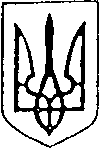 УКРАЇНАБільшівцівська  селищна  рада VIII сесія  VIII скликанняРІШЕННЯвід  08 жовтня 2021 року                                                                смт. Більшівці   № 1288Про внесення змін в рішення 21сесії селищної ради 17.07.2019 р. «Про затвердження Переліку адміністративних послуг, які надаються через Центр надання адміністративних послуг Більшівцівської селищної ради».Відповідно до Закону України «Про місцеве самоврядування в Україні», Закону України «Про адміністративні послуги», Закону України «Про дозвільну систему у сфері господарської діяльності», Закону України «Про Перелік документів дозвільного характеру у сфері господарської діяльності», розпорядження Кабінету Міністрів України від 16.05.2014 р. №523-р «Деякі питання надання адміністративних послуг органів виконавчої влади через центри надання адміністративних послуг» із змінами, внесеними згідно з розпорядженням Кабінету Міністрів України від 18.08.2021 № 969-р. селищна рада вирішила:Внести в рішення двадцять першої сесії селищної ради сьомого скликання від 17.07.2019 року « Про затвердження Переліку адміністративних послуг, які надаються через Центр надання адміністративних послуг Більшівцівської селищної ради» такі зміни:- додати до переліку адміністративних послуги згідно з додатком 1.- виключити з переліку адміністративні послуги згідно з додатком 2.Затвердити перелік в новій редакції згідно з додатком 3.Контроль за виконанням рішення покласти на депутатську комісію з питань прав людини, законності, депутатської діяльності, етики та регламенту.Більшівцівський селищний голова                  	                 В. Саноцький                     Додаток 1                                                                         до рішення VIII сесії VIII скликання  Більшівцівської селищної ради                                                                від 08 жовтня 2021 року №1288Розпорядження про надання дозволу на розроблення проекту землеустрою щодо відведення земельної ділянки та про проведення грошової оцінки земельної ділянки.Розпорядження про надання дозволу на розпорядження проекту землеустрою щодо відведення земельної ділянки державної власності з метою подальшої передачі в постійне користування.Розпорядження про надання дозволу на розроблення проекту землеустрою щодо відведення земельної ділянки державної власності з метою подальшої передачі в оренду.Розпорядження про надання згоди на передачу орендованої земельної ділянки в суборенду.Розпорядження про надання земельної ділянки державної власності у постійне користування (у разі надання земельної ділянки, зареєстрованої в Державному земельному кадастрі відповідно до Закону України “ Про Державний земельний кадастр ”, право власності на яку зареєстровано у Державному реєстрі речових прав на нерухоме майно, без зміни її меж та цільового призначення ).Розпорядження про надання земельної ділянки державної власності в оренду (у разі надання земельної ділянки, зареєстрованої в Державному земельному кадастрі відповідно до Закону України “Про Державний земельний кадастр ”, право власності на яку зареєстровано у Державному реєстрі речових прав на нерухоме майно, без зміни її меж та цільового призначення).Розпорядження про затвердження проекту землеустрою щодо відведення земельної ділянки та надання ділянки державної власності в оренду.Розпорядження про затвердження технічної документації із землеустрою щодо встановлення(відновлення) меж земельної ділянки в натурі (на місцевості) та надання земельної ділянки державної власності в оренду.Розпорядження про затвердження проекту землеустрою щодо відведення земельної ділянки та надання земельної ділянки державної власності в постійне користування. Розпорядження про затвердження технічної документації із землеустрою щодо (відновлення) меж земельної ділянки в натурі (на місцевості) та надання земельної ділянки державної власності в постійне користування.Розпорядження про затвердження проекту землеустрою щодо відведення земельної ділянки та передачу земельної ділянки державної власності у власність.Розпорядження про затвердження технічної документації із землеустрою щодо встановлення (відновлення) меж земельної ділянки в натурі (на місцевості) та передачу земельної ділянки державної власності у власність.Розпорядження про припинення права постійного користування земельною ділянкою державної власності (у разі добровільної відмови землекористувача від права постійного користування).Розпорядження про продаж земельної ділянки державної власності.Розпорядження  про надання дозволу на розроблення проекту землеустрою щодо відведення земельної ділянки у межах безоплатної приватизації.Розпорядження про затвердження проекту землеустрою щодо відведення земельної ділянки із зміною її цільового призначення.Розпорядження про припинення договору оренди земельної ділянки державної власності. Видача експлуатаційного дозволу оператором ринку, що провадить діяльність, пов’язану з виробництвом та/або зберіганням харчових продуктів тваринного походження.Видача експлуатаційного дозволу для провадження діяльності: на потужностях (об’єктах) з переробки неїстівних продуктів тваринного походження.Видача будівельного паспорта забудови земельної ділянки та внесення змін до будівельного паспорта забудови земельної ділнки.Надання містобудівних умов та обмежень забудови земельної ділянки та внесення змін до містобудівних умов та обмежень забудови земельної ділянки.Видача паспорта прив’язки тимчасової споруди для провадження підприємницької діяльності та внесення змін у поспорт прив’язки тимчасової споруди для підприємницької діяльності.                     Додаток 2                                                                         до рішення VIII сесії VIII скликання  Більшівцівської селищної ради                                                                від 08 жовтня 2021 року №1288Видача відомостей з документації із землеустрою, що включена до місцевого фонду документації із землеустрою.                     Додаток 3                                                                         до рішення VIII сесії VIII скликання  Більшівцівської селищної ради                                                                від 08 жовтня 2021 року №1288Перелік адміністративних послуг, які надаютьсячерез Центр надання адміністративних послуг Більшівцівської селищної ради * послуги надаватимуться після отримання доступу до відповідних державних реєстрівСекретар селищної ради 						О. Вітовська№ з/пНазва адміністративної послугиДЕРЖАВНА РЕЄСТРАЦІЯ АКТІВ ЦИВІЛЬНОГО СТАНУДержавна реєстрація народженняДержавна реєстрація шлюбуДержавна реєстрація смертіРЕЄСТРАЦІЯ / ЗНЯТТЯ З РЕЄСТРАЦІЇ МЕШКАНЦІВРеєстрація місця проживання / перебування особиЗняття з реєстрації місця проживання / перебування особиВидача довідки про реєстрацію місця проживання / перебування особиВидача довідки про зняття з реєстрації місця проживання / перебування особиВнесення до паспорта громадянина України відомостей про зміну нумерації будинків, перейменування вулиць (проспектів, бульварів, площ, провулків, кварталів тощо), населених пунктів, адміністративно-територіальних одиниць, зміни в адміністративно-територіальному устроїВидача довідки про склад сім’ї або зареєстрованих у житловому приміщенні / будинку осібПАСПОРТНІ ПОСЛУГИВклеювання до паспорта громадянина України (зразка 1994 року) фотокартки при досягненні 25- і 45-річного вікуНОТАРІАЛЬНІ ПОСЛУГИПосвідчення заповіту (крім секретного)Скасування заповіту (крім секретного)Видача дубліката, посвідченого органом місцевого самоврядування, документаЗасвідчення вірності копії (фотокопії) документа і виписки з ньогоЗасвідчення справжності підпису на документіПосвідчення довіреностей, прирівнюваних до нотаріально посвідчених, за винятком довіреностей на право розпорядження нерухомим майном, довіреностей на управління і розпорядження корпоративними правами та довіреностей на користування та розпорядження транспортними засобамиДЕРЖАВНА РЕЄСТРАЦІЯ РЕЧОВИХ ПРАВ НА НЕРУХОМЕ МАЙНО *Державна реєстрація права власності на нерухоме майноДержавна реєстрація іншого (відмінного від права власності) речових прав на нерухоме майноСкасування запису Державного реєстру речових прав на нерухоме майно, скасування державної реєстрації речових прав на нерухоме майно та їх обтяжень, скасування рішення державного реєстратора (за рішенням суду)Внесення змін до записів Державного реєстру речових прав на нерухоме майно та їх обтяженьНадання інформації з Державного реєстру речових прав на нерухоме майноВзяття на облік безхазяйного нерухомого майнаДержавна реєстрація обтяжень речових прав на нерухоме майноЗаборона вчинення реєстраційних дійДЕРЖАВНА РЕЄСТРАЦІЯ ЮРИДИЧНИХ ОСІБ, ФІЗИЧНИХ ОСІБ –ПІДПРИЄМЦІВ *Державна реєстрація створення юридичної особи (крім громадського формування)Державна реєстрація створення відокремленого підрозділу юридичної особи (крім громадського формування)Державна реєстрація припинення відокремленого підрозділу юридичної особи (крім громадського формування)Державна реєстрація змін до відомостей про відокремлений підрозділ юридичної особи (крім громадського формування)Державна реєстрація рішення про припинення юридичної особи (крім громадського формування)Державна реєстрація рішення про відміну рішення про припинення юридичної особи (крім громадського формування)Державна реєстрація зміни складу комісії з припинення (комісії з реорганізації, ліквідаційної комісії) юридичної особи (крім громадського формування)Державна реєстрація переходу юридичної особи на діяльність на підставі модельного статуту (крім громадського формування)Державна реєстрація переходу юридичної особи з модельного статуту на діяльність на підставі власного установчого документа (крім громадського формування)Державна реєстрація припинення юридичної особи  в результаті її ліквідації (крім громадського формування)Державна реєстрація припинення юридичної особи в результаті її реорганізації (крім громадського формування)Державна реєстрація рішення про виділ юридичної особи (крім громадського формування)Державна реєстрація фізичної особи-підприємцяДержавна реєстрація припинення підприємницької діяльності фізичної особи-підприємця за її рішеннямДержавна реєстрація змін до відомостей про юридичну особу, що містяться в Єдиному державному реєстрі юридичних осіб, фізичних осіб-підприємців та громадських формувань, у тому числі змін до установчих документів юридичної особи (крім громадського формування)Державна реєстрація включення відомостей про юридичну особу, зареєстровану до 01 липня 2004 року, відомості про яку не містяться в Єдиному державному реєстрі юридичних осіб, фізичних осіб- підприємців та громадських формувань (крім громадського формування)Державна реєстрація змін до відомостей про фізичну особу-підприємця, що містяться в Єдиному державному реєстрі юридичних осіб, фізичних осіб-підприємців та громадських формуваньДержавна реєстрація включення відомостей про фізичну особу-підприємця, зареєстровану до 01 липня 2004 року, відомості про яку не містяться в Єдиному державному реєстрі юридичних осіб, фізичних осіб-підприємців та громадських формуваньВидача витягу з Єдиного державного реєстру юридичних осіб, фізичних осіб – підприємців та громадських формуваньЗЕМЕЛЬНІ ПИТАННЯНадання відомостей з державного земельного кадастру у формі витягу з державного земельного кадастру про земельну ділянкуНадання відомостей з державного земельного кадастру у формі витягу з державного земельного кадастру про землі в межах території адміністративно-територіальних одиницьНадання відомостей з державного земельного кадастру у формі витягу з державного земельного кадастру про обмеження у використанні земельНадання відомостей з державного земельного кадастру у формі довідки, що містить узагальнену інформацію про землі (території)Надання відомостей з державного земельного кадастру у формі викопіювання з картографічної основи державного земельного кадастру, кадастрової карти (плану)Внесення до державного земельного кадастру відомостей про обмеження у використанні земель, встановлені законами та прийнятими відповідно до них нормативно-правовими актами, з видачею витягуВидача довідки з державної статистичної звітності про наявність земель та розподіл їх за власниками земель, землекористувачами, угіддямиВидача витягу з технічної документації про нормативну грошову оцінку земельної ділянкиВиправлення технічної помилки у відомостях з державного земельного кадастру, яка була допущена органом, що здійснює його ведення, з видачею витягу Внесення до державного земельного кадастру відомостей про межі частини земельної ділянки, на яку поширюються права суборенди, сервітуту, з видачею витягуНадання довідки про наявність та розмір земельної частки (паю), довідки про наявність у державному земельному кадастрі відомостей про одержання у власність земельної ділянки у межах норм безоплатної приватизації за певним видом її цільового призначення (використання)Внесення до державного земельного кадастру відомостей (змін до них) про земельну ділянкуДержавна реєстрація земельної ділянки з видачею витягу з державного земельного кадаструДержавна реєстрація обмежень у використанні земель з видачею витягуВидача висновку про погодження документації із землеустроюПрийняття рішення про:
1) припинення права власності на земельну ділянку у разі добровільної відмови власника землі на користь територіальної громади2) припинення права постійного користування земельною ділянкою у разі добровільної відмови землекористувача Видача дозволу на розроблення проекту землеустрою щодо відведення земельної ділянкиНадання згоди розпорядників земельних ділянок комунальної власності на поділ та об’єднання таких ділянокЗатвердження технічної документації:1) з нормативної грошової оцінки земельної ділянки у межах населених пунктів 
2) з бонітування ґрунтів
3) з економічної оцінки земельНадання дозволу на складання документації із землеустроюПродовження (поновлення) договорів оренди (суборенди) земліПрипинення договорів оренди (суборенди) земліВнесення змін до договорів оренди (суборенди) землі (в тому числі до додаткових угод до них)Передача у власність земельних ділянок, що перебувають у комунальній власностіНадання у постійне користуванняНадання в оренду земельних ділянок, що перебувають у комунальній власностіНадання згоди на передачу орендованої земельної ділянки в суборендуРішення про продаж земельної ділянки комунальної власностіНадання дозволу на розроблення проекту землеустрою щодо відведення земельної ділянки Припинення права оренди земельної ділянки або її частини у разі добровільної відмови орендаряНадання дозволу на розроблення технічної документації із землеустрою щодо встановлення (відновлення) меж земельної ділянкиЗатвердження технічної документації із землеустрою щодо встановлення (відновлення) меж земельної ділянки та передача в оренду земельної ділянкиЗатвердження проекту землеустрою щодо відведення земельної ділянкиРозпорядження про надання дозволу на розроблення проекту землеустрою щодо відведення земельної ділянки та про проведення грошової оцінки земельної ділянкиРозпорядження про надання дозволу на розпорядження проекту землеустрою щодо відведення земельної ділянки державної власності з метою подальшої передачі в постійне користуванняРозпорядження про надання дозволу на розроблення проекту землеустрою щодо відведення земельної ділянки державної власності з метою подальшої передачі в орендуРозпорядження про надання згоди на передачу орендованої земельної ділянки в суборендуРозпорядження про надання земельної ділянки державної власності у постійне користування (у разі надання земельної ділянки, зареєстрованої в Державному земельному кадастрі відповідно до Закону України “ Про Державний земельний кадастр ”, право власності на яку зареєстровано у Державному реєстрі речових прав на нерухоме майно, без зміни її меж та цільового призначення )Розпорядження про надання земельної ділянки державної власності в оренду (у разі надання земельної ділянки, зареєстрованої в Державному земельному кадастрі відповідно до Закону України “Про Державний земельний кадастр ”, право власності на яку зареєстровано у Державному реєстрі речових прав на нерухоме майно, без зміни її меж та цільового призначення)Розпорядження про затвердження проекту землеустрою щодо відведення земельної ділянки та надання ділянки державної власності в оренду.Розпорядження про затвердження технічної документації із землеустрою щодо встановлення(відновлення) меж земельної ділянки в натурі (на місцевості) та надання земельної ділянки державної власності в орендуРозпорядження про затвердження проекту землеустрою щодо відведення земельної ділянки та надання земельної ділянки державної власності в постійне користуванняРозпорядження про затвердження технічної документації із землеустрою щодо (відновлення) меж земельної ділянки в натурі (на місцевості) та надання земельної ділянки державної власності в постійне користуванняРозпорядження про затвердження проекту землеустрою щодо відведення земельної ділянки та передачу земельної ділянки державної власності у власністьРозпорядження про затвердження технічної документації із землеустрою щодо встановлення (відновлення) меж земельної ділянки в натурі (на місцевості) та передачу земельної ділянки державної власності у власністьРозпорядження про припинення права постійного користування земельною ділянкою державної власності (у разі добровільної відмови землекористувача від права постійного користування)Розпорядження про продаж земельної ділянки державної власностіРозпорядження  про надання дозволу на розроблення проекту землеустрою щодо відведення земельної ділянки у межах безоплатної приватизаціїРозпорядження про затвердження проекту землеустрою щодо відведення земельної ділянки із зміною її цільового призначенняРозпорядження про припинення договору оренди земельної ділянки державної власностіПИТАННЯ МІСЦЕВОГО ЗНАЧЕННЯВидача довідки призовникаПрисвоєння адреси об’єкта будівництва та об’єкта нерухомого майнаВидача довідки про адресу об’єкта нерухомого майнаНадання дозволу на розміщення зовнішньої рекламиВнесення змін у дозвіл на розміщення зовнішньої рекламиПродовження строку дії дозволу на розміщення зовнішньої рекламиВстановлення за погодженням з власниками зручного для населення режиму роботи розташованих на відповідній території підприємств, установ та організацій сфери обслуговування незалежно від форм власностіВидача довідки про припинення ведення особистого селянського господарства або вихід з такого господарстваВидача довідки про наявність у фізичної особи земельних ділянок (форма 3ДФ)ПОСЛУГИ СОЦІАЛЬНОГО ХАРАКТЕРУНадання субсидій для відшкодування витрат на оплату житлово-комунальних послуг, придбання скрапленого газу, твердого та рідкого пічного побутового паливаНадання пільг на придбання твердого палива і скрапленого газуНадання тимчасової державної допомоги дітям, батьки яких ухиляються від сплати аліментів, не мають можливості утримувати дитину або місце проживання їх невідомеВиплата одноразової винагороди жінкам, яким присвоєно почесне звання України «Мати-героїня»Прийняття рішення щодо соціального обслуговування громадянина територіальним центром соціального обслуговування (надання соціальних послуг)Видача довідки для отримання пільг особам з інвалідністю, які не мають права на пенсію чи соціальну допомогуВидача особі подання про можливість призначення її опікуном або піклувальником повнолітньої недієздатної особи або особи, цивільна дієздатність якої обмеженаВидача дозволу піклувальнику для надання згоди підопічній повнолітній особі, дієздатність якої обмежена, на вчинення правочину щодо: відмови від майнових прав підопічного; видання письмових зобов’язань від імені підопічного; укладення договорів, які підлягають нотаріальному посвідченню та (або) державній реєстрації, в тому числі договорів щодо поділу або обміну житлового будинку, квартири; укладення договорів щодо іншого цінного майнаНадання державної соціальної допомоги малозабезпеченим сім’ямНадання державної допомоги у зв’язку з вагітністю та пологами особам, які не застраховані в системі загальнообов’язкового державного соціального страхуванняНадання державної допомоги при народженні дитиниНадання державної допомоги при усиновленні дитиниНадання державної допомоги на дітей одиноким матерямНадання державної допомоги на дітей, над якими встановлено опіку чи піклуванняНадання державної соціальної допомоги особам з інвалідністю з дитинства та дітям з інвалідністюНадання надбавки на догляд за особами з інвалідністю з дитинства та дітьми з інвалідністюНадання державної соціальної допомоги особам, які не мають права на пенсію, та особам з інвалідністюНадання державної соціальної допомоги на доглядКомпенсаційна виплата фізичній особі, яка надає соціальні послугиНадання щомісячної грошової допомоги особі, яка проживає разом з особою з інвалідністю І чи ІІ групи внаслідок психічного розладу, яка за висновком лікарської комісії медичного закладу потребує постійного стороннього догляду, на догляд за неюПризначення щомісячної адресної допомоги внутрішньо переміщеним особам для покриття витрат на проживання, в тому числі на оплату житлово-комунальних послугПризначення одноразової грошової допомоги у разі загибелі (смерті) або інвалідності волонтера внаслідок поранення (контузії, травми або каліцтва), отриманого під час надання волонтерської допомоги в районі проведення антитерористичної операції, бойових дій та збройного конфліктуПризначення одноразової матеріальної допомоги особам з інвалідністю та дітям з інвалідністюУстановлення статусу, видача посвідчень батькам багатодітної сім’ї та дитини з багатодітної сім’їВидача посвідчень особам, які постраждали внаслідок Чорнобильської катастрофи, та іншим категоріям громадянВстановлення статусу члена сім’ї загиблого ветерана війниВстановлення статусу учасника війниВстановлення статусу особи з інвалідністю внаслідок війниВидача посвідчення особам з інвалідністю та дітям з інвалідністюНадання державної допомоги особі, яка доглядає за хворою дитиноюПризначення та виплата компенсацій та допомоги учасникам ліквідації наслідків аварії на Чорнобильській АЕС, учасникам ліквідації ядерних аварій, потерпілим від Чорнобильської катастрофи, потерпілим від радіаційного опромінення, віднесених до категорій 1, 2 та 3, дітям, потерпілим від Чорнобильської катастрофи, дітям з інвалідністю внаслідок Чорнобильської катастрофиНадання державної допомоги на дітей, які виховуються у багатодітних сім’яхПризначення тимчасової державної допомоги непрацюючій особі, яка досягла пенсійного віку, але не набула права на пенсійну виплату у зв’язку з відсутністю страхового стажуВідшкодування вартості послуги з догляду за дитиною до трьох років «муніципальна няня»10.Є - Малятко11.Послуги Держпродспоживслужби11.1Видача експлуатаційного дозволу оператором ринку, що провадить діяльність, пов’язану з виробництвом та/або зберіганням харчових продуктів тваринного походження.11.2Видача експлуатаційного дозволу для провадження діяльності: на потужностях (об’єктах) з переробки неїстівних продуктів тваринного походження12Послуги інфраструктури, містобудування, архітектури та житлово-комунального господарства Івано-Франківської районної державної адміністрації12.1Видача будівельного паспорта забудови земельної ділянки та внесення змін до будівельного паспорта забудови земельної ділнки.12.2Надання містобудівних умов та обмежень забудови земельної ділянки та внесення змін до містобудівних умов та обмежень забудови земельної ділянки.12.3Видача паспорта прив’язки тимчасової споруди для провадження підприємницької діяльності та внесення змін у поспорт прив’язки тимчасової споруди для підприємницької діяльності.